.--------------------------------------------------------------.   .--------------------------------------------------------------.| ANDATA:  3/03/19 |                       | RITORNO:          |   | ANDATA: 14/04/19 |                       | RITORNO:          || ORE...: 10:30    |   1  G I O R N A T A  | ORE....:          |   | ORE...: 10:30    |  7  G I O R N A T A   | ORE....:          ||--------------------------------------------------------------|   |--------------------------------------------------------------|| CALCIO GIULIANOVA            -  VALLE DEL VOMANO             |   |  FC GAETANO BONOLIS TERAMO    -  NUOVA SANTEGIDIESE 1948     || COLOGNA CALCIO               -  S.OMERO PALMENSE             |   |  PANORMUS EGIDIESE            -  MOSCIANO CALCIO             || MOSCIANO CALCIO              -  NUOVA SANTEGIDIESE 1948      |   |  ROSETO CALCIO                -  COLOGNA CALCIO              || ROSETO CALCIO                -  FC GAETANO BONOLIS TERAMO    |   |  SPORTING GRAN SASSO  sq.B    -  CALCIO GIULIANOVA           || SPORTING GRAN SASSO  sq.B    -  UNIVERSAL ROSETO             |   |  UNIVERSAL ROSETO             -  S.OMERO PALMENSE            ||      Riposa................  -  PANORMUS EGIDIESE            |   |       Riposa................  -  VALLE DEL VOMANO            |.--------------------------------------------------------------.   .--------------------------------------------------------------.| ANDATA: 10/03/19 |                       | RITORNO:          |   | ANDATA: 28/04/19 |                       | RITORNO:          || ORE...: 10:30    |   2  G I O R N A T A  | ORE....:          |   | ORE...: 10:30    |  8  G I O R N A T A   | ORE....:          ||--------------------------------------------------------------|   |--------------------------------------------------------------|| FC GAETANO BONOLIS TERAMO    -  PANORMUS EGIDIESE            |   |  CALCIO GIULIANOVA            -  ROSETO CALCIO               || NUOVA SANTEGIDIESE 1948      -  COLOGNA CALCIO               |   |  COLOGNA CALCIO               -  PANORMUS EGIDIESE           || S.OMERO PALMENSE             -  CALCIO GIULIANOVA            |   |  MOSCIANO CALCIO              -  FC GAETANO BONOLIS TERAMO   || UNIVERSAL ROSETO             -  ROSETO CALCIO                |   |  NUOVA SANTEGIDIESE 1948      -  UNIVERSAL ROSETO            || VALLE DEL VOMANO             -  SPORTING GRAN SASSO  sq.B    |   |  S.OMERO PALMENSE             -  VALLE DEL VOMANO            ||      Riposa................  -  MOSCIANO CALCIO              |   |       Riposa................  -  SPORTING GRAN SASSO  sq.B   |.--------------------------------------------------------------.   .--------------------------------------------------------------.| ANDATA: 17/03/19 |                       | RITORNO:          |   | ANDATA:  5/05/19 |                       | RITORNO:          || ORE...: 10:30    |   3  G I O R N A T A  | ORE....:          |   | ORE...: 10:30    |  9  G I O R N A T A   | ORE....:          ||--------------------------------------------------------------|   |--------------------------------------------------------------|| CALCIO GIULIANOVA            -  NUOVA SANTEGIDIESE 1948      |   |  FC GAETANO BONOLIS TERAMO    -  COLOGNA CALCIO              || COLOGNA CALCIO               -  MOSCIANO CALCIO              |   |  PANORMUS EGIDIESE            -  CALCIO GIULIANOVA           || PANORMUS EGIDIESE            -  UNIVERSAL ROSETO             |   |  ROSETO CALCIO                -  SPORTING GRAN SASSO  sq.B   || ROSETO CALCIO                -  VALLE DEL VOMANO             |   |  UNIVERSAL ROSETO             -  MOSCIANO CALCIO             || SPORTING GRAN SASSO  sq.B    -  S.OMERO PALMENSE             |   |  VALLE DEL VOMANO             -  NUOVA SANTEGIDIESE 1948     ||      Riposa................  -  FC GAETANO BONOLIS TERAMO    |   |       Riposa................  -  S.OMERO PALMENSE            |.--------------------------------------------------------------.   .--------------------------------------------------------------.| ANDATA: 24/03/19 |                       | RITORNO:          |   | ANDATA: 12/05/19 |                       | RITORNO:          || ORE...: 10:30    |   4  G I O R N A T A  | ORE....:          |   | ORE...: 10:30    | 10  G I O R N A T A   | ORE....:          ||--------------------------------------------------------------|   |--------------------------------------------------------------|| MOSCIANO CALCIO              -  CALCIO GIULIANOVA            |   |  CALCIO GIULIANOVA            -  FC GAETANO BONOLIS TERAMO   || NUOVA SANTEGIDIESE 1948      -  SPORTING GRAN SASSO  sq.B    |   |  COLOGNA CALCIO               -  UNIVERSAL ROSETO            || S.OMERO PALMENSE             -  ROSETO CALCIO                |   |  MOSCIANO CALCIO              -  VALLE DEL VOMANO            || UNIVERSAL ROSETO             -  FC GAETANO BONOLIS TERAMO    |   |  NUOVA SANTEGIDIESE 1948      -  S.OMERO PALMENSE            || VALLE DEL VOMANO             -  PANORMUS EGIDIESE            |   |  SPORTING GRAN SASSO  sq.B    -  PANORMUS EGIDIESE           ||      Riposa................  -  COLOGNA CALCIO               |   |       Riposa................  -  ROSETO CALCIO               |.--------------------------------------------------------------.   .--------------------------------------------------------------.| ANDATA: 31/03/19 |                       | RITORNO:          |   | ANDATA: 19/05/19 |                       | RITORNO:          || ORE...: 10:30    |   5  G I O R N A T A  | ORE....:          |   | ORE...: 10:30    | 11  G I O R N A T A   | ORE....:          ||--------------------------------------------------------------|   |--------------------------------------------------------------|| CALCIO GIULIANOVA            -  COLOGNA CALCIO               |   |  FC GAETANO BONOLIS TERAMO    -  SPORTING GRAN SASSO  sq.B   || FC GAETANO BONOLIS TERAMO    -  VALLE DEL VOMANO             |   |  PANORMUS EGIDIESE            -  ROSETO CALCIO               || PANORMUS EGIDIESE            -  S.OMERO PALMENSE             |   |  S.OMERO PALMENSE             -  MOSCIANO CALCIO             || ROSETO CALCIO                -  NUOVA SANTEGIDIESE 1948      |   |  UNIVERSAL ROSETO             -  CALCIO GIULIANOVA           || SPORTING GRAN SASSO  sq.B    -  MOSCIANO CALCIO              |   |  VALLE DEL VOMANO             -  COLOGNA CALCIO              ||      Riposa................  -  UNIVERSAL ROSETO             |   |       Riposa................  -  NUOVA SANTEGIDIESE 1948     |.--------------------------------------------------------------.   .--------------------------------------------------------------.| ANDATA:  7/04/19 |                       | RITORNO:          || ORE...: 10:30    |   6  G I O R N A T A  | ORE....:          ||--------------------------------------------------------------|| COLOGNA CALCIO               -  SPORTING GRAN SASSO  sq.B    || MOSCIANO CALCIO              -  ROSETO CALCIO                || NUOVA SANTEGIDIESE 1948      -  PANORMUS EGIDIESE            || S.OMERO PALMENSE             -  FC GAETANO BONOLIS TERAMO    || VALLE DEL VOMANO             -  UNIVERSAL ROSETO             ||      Riposa................  -  CALCIO GIULIANOVA            ||--------------------------------------------------------------------------------|*---------------------------*                                                     *-----------------------------------*|                   |       **   E L E N C O     C A M P I     D A    G I O C O  **                                   || COMITATO          |                                                                                                 || ABRUZZO           |       **    GIOVANISSIMI UNDER 15 PROV.-TE     GIRONE:   D                                      ||---------------------------------------------------------------------------------------------------------------------| -------------------------------------------------| SOCIETA'                             | CAMPO| DENOMINAZIONE CAMPO             LOCALITA' CAMPO               |  ORA  | INDIRIZZO                        TELEFONO       ||--------------------------------------|------|---------------------------------------------------------------|-------| -------------------------------------------------|                                      |      |                                                               |       || CALCIO GIULIANOVA *FCL*              |  254 | GIULIANOVA  CASTRUM T.ORSINI    GIULIANOVA LIDO               |       | VIA DEI CEDRI EX VIA TERRACINA |                ||                                      |      |                                                               |       |                                |                || COLOGNA CALCIO *FCL*                 |   22 | COLOGNA SPIAGGIA "S.DEMILIO"    COLOGNA SPIAGGIA              |       | VIA ROMUALDI (SP PER COLOGNA)  |                ||                                      |      |                                                               |       |                                |                || MOSCIANO CALCIO                      |  271 | MOSCIANO COMUNALE               MOSCIANO S. ANGELO            |       | VIA MILANO                     |                ||                                      |      |                                                               |       |                                |                || ROSETO CALCIO                        |   13 | ROSETO ABRUZZI COM.LE PATRIZI   ROSETO DEGLI ABRUZZI          |       | VIA PATRIZI 11                 |                ||                                      |      |                                                               |       |                                |                || SPORTING GRAN SASSO  sq.B *FCL*      |   25 | MONTORIO AL VOMANO COM.VECCHIO  MONTORIO AL VOMANO            |       | VIA STRADA STATALE 150         |                ||                                      |      |                                                               |       |                                |                || FC GAETANO BONOLIS TERAMO            |  273 | COLLEATTERRATO BASSO G.MALATES  COLLEATTERRATO BASSO          |       | VIA GIOVANNI XXIII             |                ||                                      |      |                                                               |       |                                |                || NUOVA SANTEGIDIESE 1948              |  743 | SANT'EGIDIO A.V.SECONDARIO EA   SANT'EGIDIO ALLA VIBRATA      |       | VIA G.D'ANNUNZIO               |                ||                                      |      |                                                               |       |                                |                || S.OMERO PALMENSE                     |   14 | SANT'OMERO COMUNALE             SANT'OMERO                    |       | VIA DELLO SPORT -SP 259        |                ||                                      |      |                                                               |       |                                |                || UNIVERSAL ROSETO *FCL*               |  474 | ROSETO D.A. FONTE DELL'OLMO     ROSETO DEGLI ABRUZZI          |       | VIA FONTE DELL'OLMO            |                ||                                      |      |                                                               |       |                                |                || VALLE DEL VOMANO *FCL*               |   21 | CASTELNUOVO VOMANO COMUNALE     CASTELNUOVO VOMANO            |       | VIA NAPOLI                     |                ||                                      |      |                                                               |       |                                |                || PANORMUS EGIDIESE                    |  743 | SANT'EGIDIO A.V.SECONDARIO EA   SANT'EGIDIO ALLA VIBRATA      |       | VIA G.D'ANNUNZIO               |                ||                                      |      |                                                               |       |                                |                ||--------------------------------------|------|---------------------------------------------------------------|-------| -------------------------------------------------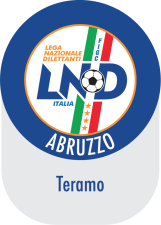 CALENDARIOUNDER 15 PROVINCIALE – COPPA PROVINCIAS.S. 2018/2019CAMPI DA GIOCOUNDER 15 PROVINCIALE – COPPA PROVINCIAS.S 2018/2019